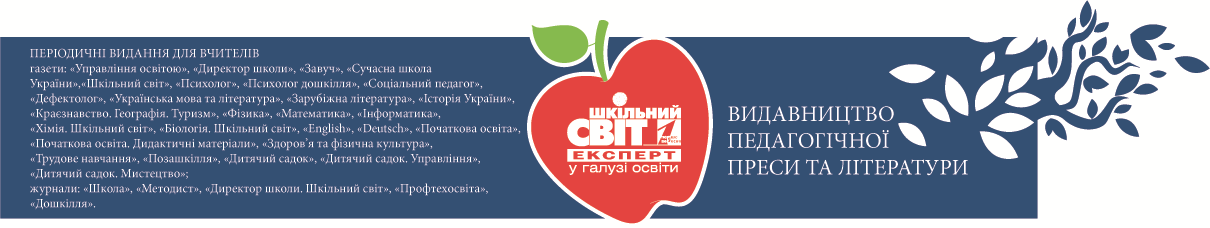 Вих. № 156 від  13  травня 2019 р.Шановні освітяни та методисти! Видавнича група «Шкільний світ» оголошує про  щорічний Всеукраїнський конкурс  «Панорама творчих уроків — 2019», що стартує з 13 травня по 09 червня 2019 року.  Мета конкурсу — професійне зростання педагогічної спільноти України, поширення провідного досвіду освітян та їхня творча реалізація. Участь у конкурсі безкоштовна. Деталі про конкурс на офіційному сайті видавничої групи «Шкільний світ»         за покликанням: http://www.osvitaua.com/panorama-school-connect/?v=3943d8795e03Просимо Вас сприяти поширенню інформації про конкурс серед педагогів вашого міста/району. Дякуємо за співпрацюГенеральний директор       Видавничої групи «Шкільний світ»  Марина Мосієнко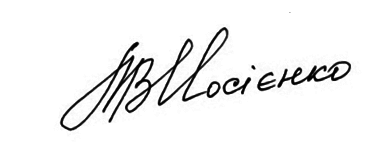 